
Dr Gunne Bähr is a Partner of DLA Piper’s International Insurance Group in Germany, Cologne. Gunne focuses on insurance and reinsurance laws, insurance corporate and regulatory laws. His client list includes domestic and international insurance and reinsurance companies whom he assists in insurance and reinsurance matters. Gunne advises and represents clients in complex regulatory matters vis-à-vis BaFin and advises on M&A projects within the insurance sector, especially on portfolio transfers and authorisation procedures. Furthermore, he advises on issues regarding business organisation and compliance, also with respect to the Solvency II Directive. He has represented numerous (re)insurance companies and their officers and directors in regulatory matters vis-à-vis BaFin.Gunne is named as one of the leading specialist in Germany for insurance regulatory matters in Chambers Europe, Legal 500 and JUVE. Professional associations/membershipsGerman Lawyers AssociationGerman Association of Insurance Law, BerlinAssociation of Insurance Law, HamburgARIAS e.V. PublicationsGunne Baehr is the author of numerous insurance law publications in legal journals. He is the joint editor of the handbook Kaulbach/Bähr/Pohlmann (editors) (Insurance Regulatory Law) in its 6th edition and the editor of the Handbook of German Insurance Regulatory Law (Handbuch des Versicherungssaufsichtsrechts) which is supposed to be published in 2nd edition in 2019. Dr Gunne W. Bähr LL.M.Partner at DLA Piper UK LLP gunne.baehr@dlapiper.comAugustinerstraße 10, 50667 Cologne, GermanyT: +49 221 277 277 285   F: +49 221 277 277 71   CREDENTIALSEducationUniversity of Hamburg, First and Second State Examination, Ph.D.Westfälische Wilhelms-University in Muenster, Master of Insurance Law, LL.M.Professional QualificationsRechtsanwalt registered with Rechtsanwaltskammer KölnLanguagesGermanEnglish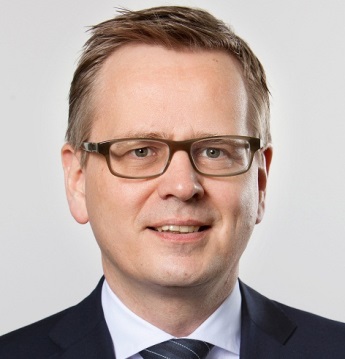 